Proszę o przyjęcie na kierunek:                       Zmiany danych osobowych ( jak adres zamieszkania lub zameldowania, numer telefonu, adres e-mail), zmiana  nazwiska oraz zmiana lub wymiana dokumentu tożsamości podlegają konieczności zgłoszenia w terminie 14 dni od zaistnienia.WYMAGANE DOKUMENTY:W jaki sposób dowiedziałeś/aś się o szkole? ( zaznacz- X) od znajomego       z plakatu       z ulotki       z Internetu     w inny sposób (jaki?) ……………………………………………………..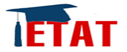 FORMULARZ ZGŁOSZENIOWY  DO PSZ                             (wpisz, wybierz kierunek)                            (wpisz, wybierz kierunek)SZKOŁA ŚREDNIA: (liceum  lub technikum )SZKOŁA ŚREDNIA: (liceum  lub technikum )Nazwa szkoły:Miejscowość:INFORMACJA O KSZTAŁCENIU SIĘ W INNEJ SZKOLE INFORMACJA O KSZTAŁCENIU SIĘ W INNEJ SZKOLE Oświadczam, że jednocześnie kształcę się w innej szkole policealnej. Nazwa szkoły i miejscowość:	Data rozpoczęcia naukiOświadczam, że jednocześnie kształcę się w innej szkole policealnej. Nazwa szkoły i miejscowość:	Data rozpoczęcia naukiDANE OSOBOWE KANDYDATADANE OSOBOWE KANDYDATADANE OSOBOWE KANDYDATADANE OSOBOWE KANDYDATADANE OSOBOWE KANDYDATADANE OSOBOWE KANDYDATAPierwsze imię:Drugie imię:Drugie imię:Drugie imię:Drugie imię:Nazwisko:Data urodzenia:  Miejsce urodzenia:  Miejsce urodzenia:  Miejsce urodzenia:  Miejsce urodzenia:Województwo urodzenia:PESEL:W przypadku braku numeru PESEL- rodzaj, seria i numer innego dokumentu tożsamości:W przypadku braku numeru PESEL- rodzaj, seria i numer innego dokumentu tożsamości:W przypadku braku numeru PESEL- rodzaj, seria i numer innego dokumentu tożsamości:W przypadku braku numeru PESEL- rodzaj, seria i numer innego dokumentu tożsamości:W przypadku braku numeru PESEL- rodzaj, seria i numer innego dokumentu tożsamości:DANE RODZICÓWDANE RODZICÓWDANE RODZICÓWDANE RODZICÓWDANE RODZICÓWDANE RODZICÓWImię i nazwisko ojca:Imię i nazwisko ojca:Imię i nazwisko ojca:     Imię i nazwisko matki:     Imię i nazwisko matki:     Imię i nazwisko matki:DANE KONTAKTOWEDANE KONTAKTOWEDANE KONTAKTOWEDANE KONTAKTOWEDANE KONTAKTOWEDANE KONTAKTOWENumer telefonu:Numer telefonu:Numer telefonu:Numer telefonu:Adres e-mail:Adres e-mail:ADRES ZAMIESZKANIAADRES ZAMIESZKANIAADRES ZAMIESZKANIAADRES ZAMIESZKANIAADRES ZAMIESZKANIAADRES ZAMIESZKANIAMiejscowość:Miejscowość:Ulica:Ulica:Ulica:Numer domu/ lokalu:              /Kod pocztowy:Kod pocztowy:Poczta:Poczta:Poczta:Województwo:Powiat:Powiat:Gmina:Gmina:Gmina:ADRES  ZAMELDOWANIA  jeżeli jest inny niż zamieszkaniaADRES  ZAMELDOWANIA  jeżeli jest inny niż zamieszkaniaADRES  ZAMELDOWANIA  jeżeli jest inny niż zamieszkaniaADRES  ZAMELDOWANIA  jeżeli jest inny niż zamieszkaniaADRES  ZAMELDOWANIA  jeżeli jest inny niż zamieszkaniaADRES  ZAMELDOWANIA  jeżeli jest inny niż zamieszkaniaMiejscowość:Miejscowość:Ulica:Ulica:Ulica:Numer domu/ lokalu:             /Kod pocztowy:Kod pocztowy:Poczta:Poczta:Poczta:Województwo:Powiat:Powiat:Gmina:Gmina:Gmina:świadectwo ukończenia szkoły średniej (liceum  lub technikum )- oryginał, duplikat, odpis lub kopia potwierdzona przez NOTARIUSZA   zaświadczenie lekarskie o braku przeciwwskazań do kształcenia w wybranym zawodzie - skierowanie do pobrania w sekretariaciezdjęcie 2 szt.- 1 szt. do formularza format dowolny,  1szt. do legitymacji format: 30 x 42mmumowa o realizację kształcenia w PSZ- do podpisu w sekretariacieakt małżeństwa lub inny dokumentu potwierdzający zmianę nazwiska- kopia dowód potwierdzający tożsamość, np. dowód osobisty- do wgląduDyrektor szkoły, informuje słuchaczy szkoły policealnej oraz uczniów branżowej szkoły I stopnia o obowiązku przystąpienia do egzaminu państwowego.Nieprzystąpienie do egzaminu państwowego skutkuje nieotrzymaniem świadectwa ukończenia semestru (policealna szkoła zawodowa) lub  danego roku szkolnego (branżowej szkoły I stopnia).Dyrektor szkoły, informuje słuchaczy szkoły policealnej oraz uczniów branżowej szkoły I stopnia o obowiązku przystąpienia do egzaminu państwowego.Nieprzystąpienie do egzaminu państwowego skutkuje nieotrzymaniem świadectwa ukończenia semestru (policealna szkoła zawodowa) lub  danego roku szkolnego (branżowej szkoły I stopnia).Dyrektor szkoły, informuje słuchaczy szkoły policealnej oraz uczniów branżowej szkoły I stopnia o obowiązku przystąpienia do egzaminu państwowego.Nieprzystąpienie do egzaminu państwowego skutkuje nieotrzymaniem świadectwa ukończenia semestru (policealna szkoła zawodowa) lub  danego roku szkolnego (branżowej szkoły I stopnia).Lublin, dn Podpis kandydata